OBRAZAC  3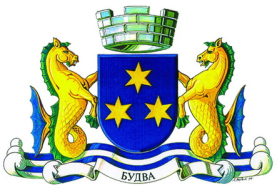 OPŠTINA BUDVABroj iz evidencije postupaka javnih nabavki: 01-3282/6Redni broj iz Plana javnih nabavki : 146                         Budva, 26.11.2018. godine    Na onovu člana 54 stav 1 Zakona o javnim nabavkama  („Službeni list CG“, br. 42/11, 57/14, 28/15 i 42/17) Opština Budva objavljuje na Portalu javnih nabavkiTENDERSKU DOKUMENTACIJUZA OTVORENI POSTUPAK JAVNE NABAVKE ZA NABAVKU USLUGA ČIŠĆENJA SLUŽBENIH PROSTORIJA I TOALETA OPŠTINE, KAO I PROSTORIJA VAN ZGRADE OPŠTINE, KOJE KORISTE OPŠTINSKI ORGANISADRŽAJ TENDERSKE DOKUMENTACIJEPOZIV ZA JAVNO NADMETANJE U OTVORENOM POSTUPKU JAVNE NABAVKE	3TEHNIČKE KARAKTERISTIKE ILI SPECIFIKACIJE PREDMETA JAVNE NABAVKE, ODNOSNO PREDMJER RADOVA	7IZJAVA NARUČIOCA DA ĆE UREDNO IZMIRIVATI OBAVEZE PREMA IZABRANOM PONUĐAČU	12IZJAVA NARUČIOCA (OVLAŠĆENO LICE, SLUŽBENIK ZA JAVNE NABAVKE I LICA KOJA SU UČESTVOVALA U PLANIRANJU JAVNE NABAVKE) O NEPOSTOJANJU SUKOBA INTERESA 	13IZJAVA NARUČIOCA (ČLANOVA KOMISIJE ZA OTVARANJE I VREDNOVANJE PONUDE I LICA KOJA SU UČESTVOVALA U PRIPREMANJU TENDERSKE DOKUMENTACIJE) O NEPOSTOJANJU SUKOBA INTERESA	14METODOLOGIJA NAČINA VREDNOVANJA PONUDA PO KRITERIJUMU I PODKRITERIJUMIMA	15OBRAZAC PONUDE SA OBRASCIMA KOJE PRIPREMA PONUĐAČ	16NASLOVNA STRANA PONUDE	17SADRŽAJ PONUDE	18PODACI O PONUDI I PONUĐAČU	19FINANSIJSKI DIO PONUDE	25IZJAVA O NEPOSTOJANJU SUKOBA INTERESA NA STRANI PONUĐAČA,PODNOSIOCA ZAJEDNIČKE PONUDE, PODIZVOĐAČA /PODUGOVARAČA	26DOKAZI O ISPUNJENOSTI OBAVEZNIH USLOVA ZA UČEŠĆE U POSTUPKU JAVNOG NADMETANJA	27DOKAZI ZA ISPUNJAVANJE USLOVA STRUČNO-TEHNIČKE I KADROVSKE OSPOSOBLJENOSTI …………………………………………………28NACRT UGOVORA O JAVNOJ NABAVCI	31UPUTSTVO PONUĐAČIMA ZA SAČINJAVANJE I PODNOŠENJE PONUDE	35OVLAŠĆENJE ZA ZASTUPANJE I UČESTVOVANJE U POSTUPKU JAVNOG OTVARANJA PONUDA	40UPUTSTVO O PRAVNOM SREDSTVU	41POZIV ZA JAVNO NADMETANJE U OTVORENOM POSTUPKU JAVNE NABAVKEI   Podaci o naručiocuII Vrsta postupka- otvoreni postupak.III  Predmet javne nabavkeVrsta predmeta javne nabavke UslugeOpis predmeta javne nabavkeCPV – Jedinstveni rječnik javnih nabavkiIV  Zaključivanje okvirnog sporazumaZaključiće se okvirni sporazum:neV Način određivanja predmeta i procijenjena vrijednost javne nabavke:Procijenjena vrijednost predmeta nabavke bez zaključivanja okvirnog sporazumaPredmet javne nabavke se nabavlja: kao cjelina, procijenjene vrijednosti sa uračunatim PDV-om 40.000,00 €;VI Mogućnost podnošenja alternativnih ponuda neVII Uslovi za učešće u postupku javne nabavkea) Obavezni usloviU postupku javne nabavke može da učestvuje samo ponuđač koji:1) je upisan u registar kod organa nadležnog za registraciju privrednih subjekata;2) je uredno izvršio sve obaveze po osnovu poreza i doprinosa u skladu sa zakonom, odnosno propisima države u kojoj ima sjedište;3) dokaže da on odnosno njegov zakonski zastupnik nije pravosnažno osuđivan za neko od krivičnih djela organizovanog kriminala sa elementima korupcije, pranja novca i prevare.Uslovi iz stava 1 ove tačke ne odnose se na fizička lica: umjetnike, naučnike i kulturne stvaraoce.Dokazivanje ispunjenosti obaveznih uslovaIspunjenost obaveznih uslova dokazuje se dostavljanjem:1) dokaza o registraciji kod organa nadležnog za registraciju privrednih subjekata sa podacima o ovlašćenim licima ponuđača;2) dokaza izdatog od organa nadležnog za poslove poreza da su uredno prijavljene, obračunate i izvršene sve obaveze po osnovu poreza i doprinosa do 90 dana prije dana javnog otvaranja ponuda, u skladu sa propisima Crne Gore, odnosno propisima države u kojoj ponuđač ima sjedište;3) dokaza nadležnog organa izdatog na osnovu kaznene evidencije, koji ne smije biti stariji od šest mjeseci do dana javnog otvaranja ponuda.b) Fakultativni uslovib1) ekonomsko-finansijska sposobnostIspunjenost uslova ekonomsko-finansijske sposobnosti dokazuje se dostavljanjem: NE ZAHTIJEVA SEb2) Stručno-tehnička i kadrovska osposobljenostIspunjenost uslova stručno tehničke i kadrovske osposobljenosti u postupku javne nabavke usluga dokazuje se dostavljanjem jednog ili više sljedećih dokaza:  liste glavnih usluga izvršenih u posljednje dvije godine, sa vrijednostima, datumima i primaocima, uz dostavljanje potvrda izvršenih usluga izdatih od kupca ili, ukoliko se potvrde ne mogu obezbijediti iz razloga koji nijesu izazvani krivicom ponuđača, samo izjava ponuđača o izvršenim uslugama sa navođenjem razloga iz kojih ne mogu dostaviti potvrde. VIII  Rok važenja ponudePeriod važenja ponude je 60 dana od dana javnog otvaranja ponuda.IX Garancija ponude daPonuđač je dužan dostaviti bezuslovnu i na prvi poziv naplativu garanciju ponude u iznosu od 2 % procijenjene vrijednosti javne nabavke, kao garanciju ostajanja u obavezi prema ponudi u periodu važenja ponude i 7 (sedam) dana nakon isteka važenja ponude.X  Rok i mjesto izvršenja ugovoraa) Rok izvršenja ugovora je 12 mjeseci od dana zaključivanja ugovora.b) Mjesto izvršenja ugovora je Budva.XI Jezik ponude: crnogorski jezik i drugi jezik koji je u službenoj upotrebi u Crnoj Gori,u skladu sa Ustavom i zakonomXII  Kriterijum za izbor najpovoljnije ponude:najniža ponuđena cijena  						broj bodova  	  100	XIII Vrijeme i mjesto podnošenja ponuda i javnog otvaranja ponudaPonude se predaju  radnim danima od 10:00 do 12:00 sati, zaključno sa danom 21.12.2018. godine do 9:30 sati.Ponude se mogu predati:neposrednom predajom na arhivi naručioca na adresi Opština Budva, ulica Trg Sunca  br.3..preporučenom pošiljkom sa povratnicom na adresi Opština Budva, ulica Trg Sunca  br.3.Zbog hitnosti predmetne nabavke koja se odnosi na usluge čišćenja službenih prostorija I toaleta Opštine, kao I prostorija van zgrade Opštine, koje koriste opštinski organi, u skladu sa odredbama utvrdjenim u članu 90 ZJN rok  za podnošenje ponuda u otvorenom postupke javne nabavke odredjen je  u kraćem trajanju, ali ne kraćem od 22 dana od dana objavljivanja  tenderske dokumentacije  na portalu javnih nabavki.  Javno otvaranje ponuda, kome mogu prisustvovati ovlašćeni predstavnici ponuđača sa priloženim punomoćjem potpisanim od strane ovlašćenog lica, održaće se dana  21.12.2018. godine u 10:00 sati, u prostorijama  Opštine Budva,  kancelarija 48  ulica Trg Sunca br.3.XIV Rok za donošenje odluke o izboru najpovoljnije ponude Odluka o izboru najpovoljnije ponude donijeće se u roku od 30 dana od dana javnog otvaranja ponuda.XV Drugi podaci i uslovi od značaja za sprovodjenje postupka javne nabavkeRok i način plaćanjaRok plaćanja je: 20 dana po ispostavljenoj fakturi.Način plaćanja je: virmanski.Sredstva finansijskog obezbjeđenja ugovora o javnoj nabavciPonuđač čija ponuda bude izabrana kao najpovoljnija je dužan da prije zaključivanja ugovora o javnoj nabavci dostavi naručiocu: garanciju za dobro izvršenje ugovora u iznosu od 2% od vrijednosti ugovoraTEHNIČKE KARAKTERISTIKE ILI SPECIFIKACIJE PREDMETA JAVNE NABAVKE, ODNOSNO PREDMJER RADOVAUkupna kvadratura 3.062,29 m2Napomena:Redovno čišćenje predmetnih službenih prostorija podrazumijeva:
- usisavanje prašine- brisanje tvrdih podova vlažnim mopom i glancanje istih
- brisanje prašine sa svih površina izloženih prljanju- brisanje otvorenih djelova plakara i ormara- brisanje stolica i fotelja- brisanje pregrada i pultova- brisanje vrata- brisanje sanitarnih blokova (sanitarija, slavina, zidnih i podnih obloga)- brisanje ogledala i staklenih površina koji su izloženi dodirima, a naročito svih staklenih površina na svim i pored svih ulaznih vrata- brisanje gelendera i rukohvata- iznošenje smeća/postavljanje kesa za smeće koje nabavlja izabrani dobavljač
- postavljanje/dopuna tečnog sapuna i papirne galanterije (po dva komada po toaletu) u sanitarim prostorijama koje nabavlja izabrani dobavljač
- čišćenje prilaza ulaza objektima u kojima se nalaze službene prostorije Opštine Budva  Redovno čišćenje podrazumijeva održavanje higijene poslovnog prostora klasičnim radom higijeničarke i mora zadovoljiti najstrožije kriterijume higijeneTermine za povremeno čišćenje (na 10 dana) izabrani Dobavljač utvrđuje sa ovlašćenim predstavnikom Naručioca i obuhvata:- čišćenje prozorskih – staklenih površina u predmetnim prostorijama- brisanje prašine na venecijanerima i ostalim zastorima na prozorimaTakođe, neophodno je angažovati više higijeničarki nakon manjih građevinskih radova, krečenja, sve u dogovoru sa ovlašćenim licem NaručiocaRedovno, svakodnevno održavanje podrazumijeva da je u glavnoj zgradi, gdje je veliki broj zaposlenih, uvijek dostupna jedna higijeničarka, za vrijeme radnog vremena, koja će obavljati tekuće održavanje, ukoliko dođe do neplaniranog zaprljanja, sve u dogovoru sa ovlašćenim licem NaručiocaGeneralno čišćenje službenih prostorija (4 puta godišnje) podrazumijeva:- mašinsko pranje tekstilnih podnih podloga (dubinsko čišćenje)- mašinsko pranje, zaštita i poliranje tvrdih i mekih podnih podloga (posebno itisona)- mašinsko pranje, zaštita i poliranje pvc, vinfleks, antistatik i drugih homogenih podloga- pranje i zaštita keramičkih i terakot pločica, neglaziranih klinker podova i gumenih podova- čišćenje i zaštita podova od laminata- pranje zavjesa i kačenje istih- pranje mebliranih djelova namještaja (stolice, fotelje)- pranje prozora spolja (na dostupnim visinama)  - zaštita i glancanje kožnih djelova namještaja- temeljno pranje i dezinfekcija sanitarnih čvorova, sa adekvatnim sredstvimaTermine generalnog čišćenja izabrani Dobavljač utvrđuje sa ovlašćenim predstavnikom Naručioca.      Obaveza izabranog dobavljača, izvršioca je nabavka, postavljanje i mijenjanje potrošnog materijala za opremanje toaleta (toaletni papir, ubrusi, tečni sapun) odnosno sredstava za ličnu higijenu, koje obezbjeđuje u cjelosti Izvršilac.Ponuđači su u obavezi da navedu naziv proizvođača hemijskih sredstava koja planiraju da koriste prilikom pružanja predmetnih usluga održavanja higijene.Sva sredstva upotrijebljena u procesu čišćenja i održavanja higijene ne smiju biti na bilo koji način škodljiva po zdravlje ljudi.IZJAVA NARUČIOCA DA ĆE UREDNO IZMIRIVATI OBAVEZE PREMA IZABRANOM PONUĐAČUOPŠTINA BUDVA Broj: 01-3282/2Budva, 20.11.2018. godineU skladu sa članom 49 stav 1 tačka 3 Zakona o javnim nabavkama („Službeni list CG”, br.42/11, 57/14, 28/15 i 42/17)   Predsjednik Opštine Budva, Dragan  Krapović, kao ovlašćeno lice Opštine Budva, daje		I z j a v uDa će Opština Budva, shodno Ugovoru  za nabavku usluga čišćenja službenih prostorija I toaleta Opštine, kao I prostorija van zgrade Opštine koje koriste opštinski organi, uredno vršiti plaćanja preuzetih obaveza, po utvrđenoj dinamici.                                                                PREDSJEDNIK                                                                Dragan Krapović                                                                                                       ___________________IZJAVA NARUČIOCA (OVLAŠĆENO LICE, SLUŽBENIK ZA JAVNE NABAVKE I LICA KOJA SU UČESTVOVALA U PLANIRANJU JAVNE NABAVKE) O NEPOSTOJANJU SUKOBA INTERESA OPŠTINA BUDVA Broj: 01-3282/3     Budva, 20.11.2018. godineU skladu sa članom 16 stav 5 Zakona o javnim nabavkama („Službeni list CG”, br.42/11, 57/14, 28/15 i 42/17) Izjavljujemda u postupku javne nabavke iz Plana javnih nabavki, Amandman IV za 2018. godinu, broj: 01-215/5 od 05.11.2018. godine, za nabavku usluga čišćenja službenih prostorija I toaleta Opštine, kao I prostorija van zgrade Opštine koje koriste opštinski organi, nisam u sukobu interesa u smislu člana 16 stav 4  Zakona o javnim nabavkama i da ne postoji ekonomski i drugi lični interes koji može kompromitovati moju objektivnost i nepristrasnost u ovom postupku javne nabavkeOvlašćeno lice naručioca: Dragan  Krapović, predsjednik ______________________                                Lice koje je učestvovalo u planiranju javne nabavke, Tanja Kapisoda,                Načelnica Službe za javne nabavke, Službenik za javne nabavke _______________________Lice koje je učestvovalo u planiranju  javne nabavke, 
Sekretarka Sekretarijata za lokalnu samoupravu, Milijana Vukotić Jelušić_____________________IZJAVA NARUČIOCA (ČLANOVA KOMISIJE ZA OTVARANJE I VREDNOVANJE PONUDE I LICA KOJA SU UČESTVOVALA U PRIPREMANJU TENDERSKE DOKUMENTACIJE) O NEPOSTOJANJU SUKOBA INTERESAOPŠTINA BUDVA Broj: 01-3282/4Budva, 20.11.2018. godineU skladu sa članom 16 stav 5 Zakona o javnim nabavkama („Službeni list CG”, br.42/11, 57/14, 28/15 i 42/17) Izjavljujemda u postupku javne nabavke za nabavku usluga čišćenja službenih prostorija I toaleta Opštine, kao I prostorija van zgrade Opštine koje koriste opštinski organi  , nisam u sukobu interesa u smislu člana 16 stav 4  Zakona o javnim nabavkama i da ne postoji ekonomski i drugi lični interes koji može kompromitovati moju objektivnost i nepristrasnost u ovom postupku javne nabavke.Predsjednik komisije za otvaranje i vrednovanje ponuda,  Tanja Kapisoda, dipl. pravnik,                                      ___________________                                 . Član komisije za otvaranje i vrednovanje ponuda, Vesna Pejović, dipl. pravnik,                                         _________________Član komisije za otvaranje i vrednovanje ponuda, Bojana Rajković, dipl.pravnik,                                          _________________METODOLOGIJA NAČINA VREDNOVANJA PONUDA PO KRITERIJUMU I PODKRITERIJUMIMA Vrednovanje ponuda po kriterijumu najniže ponuđena cijena vršiće se na sljedeći način:Najnižu ponuđenu cijenu obračunati maksimalnim brojem bodova - 100 bodova,  Bodovi za ostale  ponude   obračunavaju se proporcionalno: najniža ponudjena cijena /ponudjenu cijenu x broj bodova;      Najniža ponudjena cijena      ____________________    X broj bodova (100 bodova)      ponudjenu cijenu U skladu sa odredbama člana  84 ZJN,  ponudjač dostavlja ponudu  sa cijenom izraženom u eurima,  sa posebno iskazanim PDV-om, brojkama i slovima a u slučaju njihove nepodudarnosti  mjerodavna je cijena iskazana brojevima. OBRAZAC PONUDE SA OBRASCIMA KOJE PRIPREMA PONUĐAČNASLOVNA STRANA PONUDE(naziv ponuđača)		podnosiOPŠTINI BUDVAPONUDUpo Tenderskoj dokumentaciji broj 01-3282/6 od 26.11.2018. godine ZA OTVORENI POSTUPAK JAVNE NABAVKE ZA NABAVKU USLUGA ČIŠĆENJA SLUŽBENIH PROSTORIJA I TOALETA OPŠTINE KAO I PROSTORIJA VAN ZGRADE OPŠTINE KOJE KORISTE OPŠTINSKI ORGANI ZAPredmet nabavke u cjelostiSADRŽAJ PONUDENaslovna strana ponudeSadržaj ponude Popunjeni podaci o ponudi i ponuđačuUgovor o zajedničkom nastupanju u slučaju zajedničke ponudePopunjen obrazac finansijskog dijela ponudeIzjava/e o postojanju ili nepostojanju sukoba interesa kod ponuđača, podnosioca zajedničke ponude, podizvođača ili podugovaračaDokazi za dokazivanje ispunjenosti uslova za učešće u postupku javnog nadmetanjaDokazi za ispunjavanje uslova stručno-tehničke i kadrovske osposobljenostPotpisan Nacrt ugovora o javnoj nabavciGarancija ponudePODACI O PONUDI I PONUĐAČU  Ponuda se podnosikao:Samostalna ponudaSamostalna ponuda sa podizvođačem/podugovaračemZajednička ponudaZajednička ponuda sa  podizvođačem/podugovaračemPodaci o podnosiocu samostalne ponude:Podaci o podugovaraču /podizvođaču u okviru samostalne ponudePodaci o podnosiocu zajedničke ponudePodaci o nosiocu zajedničke ponude:Podaci o članu zajedničke ponude:Podaci o podugovaraču /podizvođaču u okviru zajedničke ponudeFINANSIJSKI DIO PONUDEUslovi ponude:Ovlašćeno lice ponuđača  ___________________________(ime, prezime i funkcija)___________________________(potpis)						M.P.IZJAVA O NEPOSTOJANJU SUKOBA INTERESA NA STRANI PONUĐAČA,PODNOSIOCA ZAJEDNIČKE PONUDE, PODIZVOĐAČA /PODUGOVARAČA (ponuđač)	Broj: ________________Mjesto i datum: _________________Ovlašćeno lice ponuđača/člana zajedničke ponude, podizvođača / podugovarača
       (ime i prezime i radno mjesto)     , u skladu sa članom 17 stav 3 Zakona o javnim nabavkama („Službeni list CG“, br. 42/11, 57/14, 28/15 i 42/17) dajeIzjavuda nije u sukobu interesa sa licima naručioca navedenim u izjavama o nepostojanju sukoba interesa na strani naručioca, koje su sastavni dio predmetne Tenderske dokumentacije broj ___ od ________ godine za nabavku 	(opis predmeta)        , u smislu člana 17 stav 1 Zakona o javnim nabavkama i da ne postoje razlozi za sukob interesa na strani ovog ponuđača, u smislu člana 17 stav 2 istog zakona.Ovlašćeno lice ponuđača___________________________(ime, prezime i funkcija)___________________________(potpis)						M.P.DOKAZI O ISPUNJENOSTI OBAVEZNIH USLOVA ZA UČEŠĆE U POSTUPKU JAVNOG NADMETANJADostaviti:- dokaz o registraciji izdatog od organa nadležnog za registraciju privrednih subjekata sa podacima o ovlašćenim licima ponuđača;- dokaz izdat od organa nadležnog za poslove poreza (državne i lokalne uprave) da su uredno prijavljene, obračunate i izvršene sve obaveze po osnovu poreza i doprinosa do 90 dana prije dana javnog otvaranja ponuda, u skladu sa propisima Crne Gore, odnosno propisima države u kojoj ponuđač ima sjedište;- dokaz nadležnog organa izdatog na osnovu kaznene evidencije, koji ne smije biti stariji od šest mjeseci do dana javnog otvaranja ponuda, da ponuđač, odnosno njegov zakonski zastupnik nije pravosnažno osuđivan za neko od krivičnih djela organizovanog kriminala sa elementima korupcije, pranja novca i prevare;DOKAZI O ISPUNJAVANJU USLOVA STRUČNO-TEHNIČKE I KADROVSKE OSPOSOBLJENOSTIDostaviti:Ispunjenost uslova stručno tehničke i kadrovske osposobljenosti u postupku javne nabavke usluga dokazuje se dostavljanjem jednog ili više sljedećih dokaza:  liste glavnih usluga izvršenih u posljednje dvije godine, sa vrijednostima, datumima i primaocima, uz dostavljanje potvrda izvršenih usluga izdatih od kupca ili, ukoliko se potvrde ne mogu obezbijediti iz razloga koji nijesu izazvani krivicom ponuđača, samo izjava ponuđača o izvršenim uslugama sa navođenjem razloga iz kojih ne mogu dostaviti potvrde. OBRAZAC U1LISTA GLAVNIH USLUGA IZVRŠENIH U POSLEDNJE DVIJE GODINESastavni dio Liste glavnih usluga izvršenih u posljednje dvije godine su  potvrde o izvršenim uslugama izdatih od kupaca ili ukoliko se potvrde ne mogu obezbijediti iz razloga koji nijesu izazvani krivicom ponuđača, samo izjavu ponuđača o izvršenim uslugama sa navođenjem razloga iz kojih ne mogu dostaviti potvrde. Naručilac može da provjeri istinitost podataka navedenih u potvrdi odnosno izjavi.Ovlašćeno lice ponuđača  ___________________________(ime, prezime i funkcija)___________________________(svojeručni potpis)						M.P.OBRAZAC U6NACRT UGOVORA O JAVNOJ NABAVCIOvaj ugovor zaključen je  između:Naručioca: Opština Budva sa sjedištem u Budvi, ulica Trg Sunca broj 3, PIB: 02055409, Broj računa: 510-9786-73, Naziv banke: Crnogorska komercijalna banka AD Podgorica, koga zastupaPredsjednik Opštine, Dragan Krapović (u daljem tekstu: Naručilac)iPonuđača______________________ sa sjedištem u ________________, ulica____________, Broj računa: ______________________, Naziv banke: ________________________, koga zastupa _____________, (u daljem tekstu:  Dobavljač/Izvodjač/Izvršilac).I  PREDMET UGOVORAČlan 1 Predmet ovog ugovora je pružanje usluga čišćenja službenih prostorija I toaleta Opštine, kao I prostorija van zgrade Opštine koje koriste opštinski organi, prema tenderskoj dokumentaciji broj 01-3282/6 od 26.11.2018. godine, Odluci o izboru najpovoljnije ponude broj _______ od _________ godine i prema ponudi izvršioca____________________Član 2Izvršilac  se obavezuje da će pružiti usluge navedene u članu 1 ovog Ugovora, u svemu prema  prihvaćenoj Ponudi br. ___________  od __________ godine i specifikaciji u Tenderskoj dokumentaciji broj 01-3282/6 od 26.11.2018. godine.Za pružene usluge Izvršilac je dužan ispostaviti Naručiocu mjesečnu fakturu potpisanu od ovlašćenog lica, na iznos od ________________ eura (slovima: ________________ ), sa uračunatim PDV-om. Faktura mora sadržati broj ugovora po kojem se plaćanje vrši.II   UGOVORENA CIJENAČlan 3Ukupna cijena za usluge navedene u članu 1 ovog Ugovora za period od jedne godine iznosi __________ € (i slovima: ____________), U cijenu je uračunat porez na dodatu vrijednost.Naručilac se obavezuje da će Plaćanje izvršiti u roku od 20 (dvadeset) dana nakon prijema fakture  sa pozivom na broj ugovora po kojem se plaćanje vrši,  na žiro račun  ___________________.III IZVRŠENJE UGOVORAČlan 4Ugovor se zaključuje na period od 12 mjeseci.Izvršilac se obavezuje da će usluge navedene u članu 1 ovog  Ugovora, pružati za period  od jedne godine  od dana početka primjene ovog ugovora.Ovaj Ugovor se primjenjuje od __________ godineIV  OBAVEZE UGOVORNIH STRANA                                                                  Član 5NARUČILAC se obavezuje da IZVRŠIOCA uvede u posao  odmah po potpisivanja ovog ugovora Na dan uvođenja IZVRŠIOCA u posao otvara se knjiga u kojoj se konstatuje da ga je NARUČILAC uveo u posao, čime su stvoreni uslovi da otpočnu poslovi. IZVRŠILAC je dužan da se na poziv NARUČIOCA odazove u roku od 24 sata od  momenta prijema obavještenja dostavljenog  putem faksom ili putem e-mail-a.Naručilac je obavezan da u slučaju uočavanja propusta u obavljanju posla pisanim putem pozove Izvršioca i da putem Zapisnika zajednički konstatuju uzrok i obim uočenih propusta. Ukoliko se Izvršilac ne odazove pozivu Naručioca, Naručilac angažuje treće lice na teret Izvršioca.Izvršilac se obavezuje:da usluge koje su predmet ovog Ugovora izvodi u skladu sa važećim zakonskim propisima, normativima i standardima za ovu vrstu posla;da usluge pruža kvalifikovanom radnom snagom sa potrebnim iskustvom za ovu vrstu posla; da rukovodi izvršenjem svih usluga;da odmah, po zahtjevu nadzornog lica Naručioca, pristupi otklanjanju uočenih nedostataka i propusta u obavljanju posla, o svom trošku; da nadoknadi svu štetu Naručiocu, koja bude prouzrokovana nesavjesnim ili nekvalitetnim radom ili krivicom lica koje vrši  pružanje usluga.Ugovorne strane su saglasne da do raskida ovog Ugovora može doći ako Izvršilac ne bude izvršavao svoje obaveze u rokovima i na način predviđen Ugovorom: U slučaju kada Naručilac ustanovi da kvalitet pruženih usluga ili način na koje se pružaju, odstupa od traženog, odnosno ponudjenog kvaliteta iz ponude Izvršioca. Član 6NARUČILAC  i IZVRŠILAC su saglasni da  može doći do odstupanja u pogledu količine  ugovorenih usluga u zavisnosti od pozicije i ukazane potrebe.IZVRŠILAC  je saglasan  da NARUČILAC može, ako se za to ukaže potreba, planirana  sredstva  sa jedne pozicije  koristiti za izvršenje usluge  neke druge pozicije, za koju se ukazala potreba                           GARANCIJA ZA DOBRO IZVRŠENJE UGOVORAČlan 7Izvršilac se obavezuje da Naručiocu na dan  zaključenja ovog Ugovora preda neopozivu, bezuslovnu i naplativu na prvi poziv  Garanciju banke, za dobro izvršenje ugovora na iznos 2% od ukupne vrijednostikojom bezuslovno i neopozivo garantuje potpuno i savjesno izvršenje ugovorenih obaveza.Garancija za dobro izvršenje Ugovora je sastavni dio Ugovora.Garancija za dobro izvršenje ugovora traje do isteka vremena na koji se ugovor zaključuje.V  RASKID UGOVORA                                                                      Član 8Ovaj ugovor može se raskinuti sporazumno ili po zahtjevu jedne od strana ugovora, ako su nastupili bitni razlozi za raskid ugovora.Ugovor se raskida pisanom izjavom koja se dostavlja drugoj ugovornoj strani. U izjavi mora biti naznačeno po kom osnovu se ugovor raskida.Ugovor se ne može raskinuti zbog neispunjenja neznatnog dijela ugovorene obaveze                                                   VI PRESTANAK UGOVORA                                                                Član 9Ako strane ugovora sporazumno raskinu ugovor, sporazumom o raskidu ugovora utvrđuju se međusobna prava i obaveze koje proistču iz raskida ugovora.VII  OSTALE ODREDBE                                                               Član 10        Ugovorne strane se obavezuju da će pokrenuti mjere kojima će se spriječiti bilo koja koruptivna radnja u toku realizacije ugovora. Ukoliko se utvrdi da bilo koja ugovorena norma predmet koruptivne radnje ugovor će se smatrati ništavnim.                                                               Član 11Strane ugovora su saglasne da sve sporove koji nastanu iz odnosa zasnovanih ovim ugovorom prvenstveno rješavaju sporazumno. Pri tom, se po potrebi, mogu koristiti usluge pojedinih stručnih lica ili tijela koja ugovorne strane sporazumno odrede.Ukoliko se nastali spor ne riješi sporazumno, ugovora se nadležnost  suda u Podgorici. Član 12Ovaj ugovor je pravno valjano zaključen i potpisan od dolje navedenih ovlašćenih zakonskih zastupnika strana ugovora i sačinjen je u 6 (šest) istovjetnih primjeraka, od kojih su po dva (2) primjerka za svaku od ugovornih strana, a ostala dva primjerka za potrebe ovjere.             NARUČILAC	                                                            IZVRŠILAC_____________________________		                ______________________________SAGLASAN SA NACRTOM  UGOVORA  Ovlašćeno lice ponuđača _______________________(ime, prezime i funkcija)_______________________(svojeručni potpis)Napomena: Konačni tekst ugovora o javnoj nabavci biće sačinjen u skladu sa članom 107 stav 2 Zakona o javnim nabavkama nabavkama („Službeni list CG”, br.42/11, 57/14, 28/15 i 42/17).UPUTSTVO PONUĐAČIMA ZA SAČINJAVANJE I PODNOŠENJE PONUDEI NAČIN PRIPREMANJA PONUDE U PISANOJ FORMIPripremanje i dostavljanje ponude Ponuđač radi učešća u postupku javne nabavke sačinjava i podnosi ponudu u skladu sa ovom tenderskom dokumentacijom.Ponuđač je dužan da ponudu pripremi kao jedinstvenu cjelinu i da svaku prvu stranicu svakog lista i ukupni broj listova ponude označi rednim brojem, osim garancije ponude, kataloga, fotografija, publikacija i slično.Dokumenta koja sačinjava ponuđač, a koja čine sastavni dio ponude moraju biti potpisana od strane ovlašćenog lica ponuđača ili lica koje on ovlasti.Ponuda mora biti povezana jednim jemstvenikom tako da se ne mogu naknadno ubacivati, odstranjivati ili zamjenjivati pojedinačni listovi, a da se pri tome ne ošteti list ponude.Ponuda i uzorci zahtijevani tenderskom dokumentacijom dostavljaju se u odgovarajućem zatvorenom omotu (koverat, paket i slično) na način da se prilikom otvaranja ponude može sa sigurnošću utvrditi da se prvi put otvara.Na omotu ponude navodi se: ponuda, broj tenderske dokumentacije, naziv i sjedište naručioca, naziv, sjedište, odnosno ime i adresa ponuđača i tekst: "Ne otvaraj prije javnog otvaranja ponuda".U slučaju podnošenja zajedničke ponude, na omotu je potrebno naznačiti da se radi o zajedničkoj ponudi i navesti puni naziv ponuđača i adresu na koju će ponuda biti vraćena u slučaju da je neblagovremena.Ponuđač je dužan da ponudu sačini na obrascima iz tenderske dokumentacije uz mogućnost korišćenja svog memoranduma. Pripremanje ponude u slučaju zaključivanja okvirnog sporazumaAko je tenderskom dokumentacijom predviđeno zaključivanje okvirnog sporazuma ponuđač priprema i podnosi ponudu u odnosu na opis, tehničku specifikaciju i procijenjenu vrijednost predmeta nabavke predviđene za prvu godinu, odnosno prvi ugovor o javnoj nabavci.3. Način pripremanja ponude po partijamaPonuđač može da podnese ponudu za jednu ili više partija pod uslovom da se ponuda odnosi na najmanje jednu partiju.Ako ponuđač podnosi ponudu za više ili sve partije, ponuda mora biti pripremljena kao jedna cjelina tako da se može ocjenjivati za svaku partiju posebno, na način što se dokazi koji se odnose na sve partije, osim garancije ponude, kataloga, fotografija, publikacija i slično, podnose zajedno u jednom primjerku u ponudi za prvu partiju za koju učestvuje, a dokazi koji se odnose samo na određenu/e partiju/e podnose se za svaku partiju posebno.Garancija ponude, katalozi, fotografije, publikacije i slično prilažu se u ponudi nakon dokumenata za zadnju partiju na kojoj se učestvuje.  4. Način pripremanja zajedničke ponude Ponudu može da podnese grupa ponuđača (zajednička ponuda), koji su neograničeno solidarno odgovorni za ponudu i obaveze iz ugovora o javnoj nabavci.Ponuđač koji je samostalno podnio ponudu ne može istovremeno da učestvuje u zajedničkoj ponudi ili kao podizvođač, odnosno podugovarač drugog ponuđača. U zajedničkoj ponudi se mora dostaviti ugovor o zajedničkom nastupanju kojim se: određuje vodeći ponuđač - nosilac ponude;  određuje dio predmeta nabavke koji će realizovati svaki od podnosilaca ponude i njihovo procentualno učešće u finansijskom dijelu ponude; prihvata neograničena solidarna odgovornost za ponudu i obaveze iz ugovora o javnoj nabavci i uređuju međusobna prava i obaveze podnosilaca zajedničke ponude (određuje podnosilac zajedničke ponude čije će ovlašćeno lice potpisati finansijski dio ponude, nacrt ugovora o javnoj nabavci i nacrt okvirnog sporazuma i čijim pečatom, žigom ili sličnim znakom će se ovjeriti ovi  dokumenti i označiti svaka prva stranica svakog lista ponude; određuje podnosilac zajedničke ponude koji će obezbijediti garanciju ponude i druga sredstva finansijskog obezbjeđenja; određuje podnosilac zajedničke ponude koji će izdavati i podnositi naručiocu račune/fakture i druga dokumenta za plaćanje i na čiji račun će naručilac vršiti plaćanje i drugo). Ugovorom o zajedničkom nastupanju može se odrediti naziv ovog ponuđača.U zajedničkoj ponudi se moraju navesti imena i stručne kvalifikacije lica koja će biti odgovorna za izvršenje ugovora o javnoj nabavci.5. Način pripremanja ponude sa podugovaračem/podizvođačemPonuđač može da izvršenje određenih poslova iz ugovora o javnoj nabavci povjeri podugovaraču ili podizvođaču. Učešće svih podugovorača ili podizvođača u izvršenju javne nabavke ne može da bude veće od 30% od ukupne vrijednosti ponude.Ponuđač je dužan da, na zahtjev naručioca, omogući uvid u dokumentaciju podugovarača ili podizvođača, odnosno pruži druge dokaze radi utvrđivanja ispunjenosti uslova za učešće u postupku javne nabavke.Ponuđač u potpunosti odgovara naručiocu za izvršenje ugovorene javne nabavke, bez obzira na broj podugovarača ili podizvođača.6. Sukob interesa kod pripremanja zajedničke ponude i ponude sa podugovaračem  / podizvođačemU smislu člana 17 stav 1 tačka 6 Zakona o javnim nabavkama sukob interesa na strani ponuđača postoji ako lice u istom postupku javne nabavke učestvuje kao član više zajedničkih ponuda ili kao podugovarač, odnosno podizvođač učestvuje u više ponuda.7. Način pripremanja ponude kada je u predmjeru radova ili tehničkoj specifikaciji naveden robni znak, patent, tip ili posebno porijeklo robe, usluge ili radova uz naznaku “ili ekvivalentno”Ako je naručilac u predmjeru radova ili tehničkoj specifikaciji za određenu stavku/e naveo robni znak, patent, tip ili proizvođač, uz naznaku “ili ekvivalentno”, ponuđač je dužan da u ponudi tačno navede koji robni znak, patent, tip ili proizvođač nudi. U odnosu na zahtjeve za tehničke karakteristike ili specifikacije utvrđene tenderskom dokumentacijom ponuđači mogu ponuditi ekvivalentna rješenja zahtjevima iz standarda uz podnošenje dokaza o ekvivalentnosti.8. Oblik i način dostavljanja dokaza o ispunjenosti uslova za učešće u postupku javne nabavkeDokazi o ispunjenosti uslova za učešće u postupku javne nabavke i drugi dokazi traženi tenderskom dokumentacijom, mogu se dostaviti u originalu, ovjerenoj kopiji, neovjerenoj kopiji ili u elektronskoj formi. Ponuđač čija je ponuda izabrana kao najpovoljnija dužan je da prije zaključivanja ugovora o javnoj nabavci dostavi original ili ovjerenu kopiju dokaza o ispunjavanju uslova za učešće u postupku javne nabavke.Ukoliko ponuđač čija je ponuda izabrana kao najpovoljnija ne dostavi originale ili ovjerene kopije dokaza njegova ponuda će se smatrati neispravnom.U slučaju žalbenog postupka ponuđač čija se vjerodostojnost dokaza osporava dužan je da dostavi original ili ovjerenu kopiju osporenog dokaza, a ako ne dostavi original ili ovjerenu kopiju osporenog dokaza njegova ponuda će se smatrati neispravnom.Ponuđač može dostaviti dokaze o kvalitetu (sertifikate, odnosno licence i druge dokaze o ispunjavanju kvaliteta) izdate od ovlašćenih organa država članica Evropske unije ili drugih država, kao ekvivalentne dokaze u skladu sa zakonom i  zahtjevom naručioca. Ponuđač može dostaviti dokaz o kvalitetu u drugom obliku, ako pruži dokaz o tome da nema mogućnost ili pravo na traženje tog dokaza.Dokazi sačinjeni na jeziku koji nije jezik ponude, dostavljaju se na jeziku na kojem su sačinjeni i u prevodu na jezik ponude od strane ovlašćenog sudskog tumača, osim za djelove ponude za koje je tenderskom dokumentacijom predviđeno da se mogu dostaviti na jeziku koji nije jezik ponude.9. Dokazivanje uslova od strane podnosilaca zajedničke ponude Svaki podnosilac zajedničke ponude mora u ponudi dokazati da ispunjava obavezne uslove: da je upisan u registar kod organa nadležnog za registraciju privrednih subjekata;da je uredno izvršio sve obaveze po osnovu poreza i doprinosa u skladu sa zakonom, odnosno propisima države u kojoj ima sjedište; da on odnosno njegov zakonski zastupnik nije pravosnažno osuđivan za neko od krivičnih djela organizovanog kriminala sa elementima korupcije, pranja novca i prevare.Obavezni uslov da ima dozvolu, licencu, odobrenje ili drugi akt za obavljanje djelatnosti koja je predmet javne nabavke mora da dokaže da ispunjava podnosilac zajedničke ponude koji je ugovorom o zajedničkom nastupu određen za izvršenje dijela predmeta javne nabavke za koji je Tenderskom dokumentacijom predviđena obaveza dostavljanja licence, odobrenja ili drugog akta.Fakultativne uslove predviđene Tenderskom dokumentacijom u pogledu ekonomsko – finansijske sposobnosti i stručno – tehničke osposobljenosti podnosioci zajedničke ponude su dužni da ispune zajednički i mogu da koriste kapacitete drugog podnosiosa iz zajedničke ponude.10. Dokazivanje uslova preko podugovarača/podizvođača i drugog pravnog i fizičkog licaPonuđač može ispunjenost uslova u pogledu posjedovanja dozvole, licence, odobrenja ili drugog akta za obavljanje djelatnosti koja je predmet javne nabavke i u pogledu stručno – tehničke i kadrovske osposobljenosti dokazati preko podugovarača, odnosno podizvođača.Ponuđač može stručno – tehničku i kadrovsku osposobljenost dokazati korišćenjem kapaciteta drugog pravnog i fizičkog lica ukoliko su mu stavljeni na raspolaganje, u skladu sa zakonom.11. Sredstva finansijskog obezbjeđenja - garancije11.1 Način dostavljanja garancije ponude Garancija ponude koja sadrži klauzulu da je validna ukoliko je perforirana dostavlja se i povezuje u ponudi jemstvenikom sa ostalim dokumentima ponude. Na ovaj način se dostavlja i povezuje garancija ponude uz koju je kao posebni dokument dostavljena navedena klauzula izdavaoca garancije. Ako garancija ponude ne sadrži klauzulu da je validna ukoliko je perforirana ili ako uz garanciju nije dostavljen posebni dokument koji sadrži takvu klauzulu, garancija ponude se dostavlja u dvolisnoj providnoj plastičnoj foliji koja se zatvara po svakoj strani tako da se garancija ponude ne može naknadno ubacivati, odstranjivati ili zamjenjivati. Zatvaranje plastične folije može se vršiti i jemstvenikom kojim se povezuje ponuda u cjelinu na način što će se plastična folija perforirati po obodu svake strane sa najmanje po dvije perforacije kroz koje će se provući jemstvenik kojim se povezuje ponuda, tako da se garancija ponude ne može naknadno ubacivati, odstranjivati ili zamjenjivati, a da se ista vidno ne ošteti, kao ni jemstvenik kojim je zatvorena plastična folija i kojim je uvezana ponuda. Ako se garancija ponude sastoji iz više listova svaki list garancije se dostavlja na naprijed opisani način.Garancija ponude se prilaže na način opisan pod tačkom 3 ovog uputstva (način pripremanja ponude po partijama).11.2 Zajednički uslovi za garanciju ponude i sredstva finansijskog obezbjeđenja ugovora o javnoj nabavciGarancija ponude i sredstva finansijskog obezbjeđenja ugovora o javnoj nabavci mogu biti izdata od banke, društva za osiguranje ili druge organizacije koja je zakonom ili na osnovu zakona ovlašćena za davanje garancija.U garanciji ponude i sredstvu finansijskog obezbjeđenja ugovora o javnoj nabavci mora biti naveden broj i datum tenderske dokumentacije na koji se odnosi ponuda, iznos na koji se garancija daje i da je bezuslovna i plativa na prvi poziv naručioca nakon nastanka razloga na koji se odnosi.U slučaju kada se ponuda podnosi za više partija ponuđač može u ponudi dostaviti jednu garanciju ponude za sve partije za koje podnosi ponudu uz navođenje partija na koje se odnosi i iznosa garancije za svaku partiju ili da za svaku partiju dostavi posebnu garanciju ponude.12. Način iskazivanja ponuđene cijenePonuđač dostavlja ponudu sa cijenom/ama izraženom u EUR-ima, sa posebno iskazanim PDV-om, na način predviđen obrascem “Finansijski dio ponude” koji je sastavni dio Tenderske dokumentacije.U ponuđenu cijenu uračunavaju se svi troškovi i popusti na ukupnu ponuđenu cijenu, sa posebno iskazanim PDV-om, u skladu sa zakonom.Ponuđena cijena/e piše se brojkama.Ponuđena cijena/e izražava se za cjelokupni predmet javne nabavke, a ukoliko je predmet javne nabavke određen po partijama za svaku partiju za koju se podnosi ponuda dostavlja se posebno Finansijski dio ponude. Ako je cijena najpovoljnije ponude niža najmanje za 30% u odnosu na prosječno ponuđenu cijenu svih ispravnih ponuda ponuđač je dužan da na zahtjev naručioca dostavi obrazloženje u skladu sa Zakonom o javnim nabavkama (“Službeni list CG”, broj 42/11, 57/14, 28/15 i 42/17).13. Alternativna ponudaUkoliko je naručilac predvidio mogućnost podnošenja alternativne ponude, ponuđač  može dostaviti samo jednu ponudu: alternativnu ili onakvu kakvu je naručilac zahtijevao tehničkim karakteristikama ili specifikacijam predmeta javne nabavke, odnosno predmjera radova, date u tenderskoj dokumentaciji. 14. Nacrt ugovora o javnoj nabavci i nacrt okvirnog sporazumaPonuđač je dužan da u ponudi dostavi Nacrt ugovora o javnoj nabavci potpisan od strane ovlašćenog lica na mjestu predviđenom za davanje saglasnosti na isti, a ako je predviđeno zaključivanje okvirnog sporazuma i Nacrt okvirnog sporazuma potpisan od strane ovlašćenog lica na mjestu predviđenom za davanje saglasnosti na isti. 15. Blagovremenost ponudePonuda je blagovremeno podnesena ako je uručena naručiocu prije isteka roka predviđenog za podnošenje ponuda koji je predviđen Tenderskom dokumentacijom.16. Period važenja ponudePeriod važenja ponude ne može da bude kraći od roka definisanog u Pozivu.Istekom važenja ponude naručilac može, u pisanoj formi, da zahtijeva od ponuđača da produži period važenja ponude do određenog datuma. Ukoliko ponuđač odbije zahtjev za produženje važenja ponude smatraće se da je odustao od ponude. Ponuđač koji prihvati zahtjev za produženje važenja ponude ne može da mijenja ponudu.17. Pojašnjenje tenderske dokumentacijeZainteresovano lice ima pravo da zahtijeva od naručioca pojašnjenje tenderske dokumentacije u roku od 8 (osam) dana, od dana objavljivanja, odnosno dostavljanja tenderske dokumentacije. Zahtjev za pojašnjenje tenderske dokumentacije podnosi se u pisanoj formi (poštom, faxom, e-mailom...) na adresu naručioca.Pojašnjenje tenderske dokumentacije predstavlja sastavni dio tenderske dokumentacije.Naručilac je dužan da pojašnjenje tenderske dokumentacije, dostavi podnosiocu zahtjeva i da ga objavi na portalu javnih nabavki u roku od tri dana, od dana prijema zahtjeva.IINAČIN PRIPREMANJA I DOSTAVLJANJA PONUDE U ELEKTRONSKOJ FORMIPonuđač radi učešća u postupku javne nabavke sačinjava i podnosi ponudu u skladu sa ovom tenderskom dokumentacijom.Ponuda u elektronskoj formi se priprema i podnosi u skladu sa propisima kojima se uređuje elektronska komunikacija i elektronski potpis.III  IZMJENE I DOPUNE PONUDE I ODUSTANAK OD PONUDEPonuđač može da, u roku za dostavljanje ponuda, mijenja ili dopunjava ponudu ili da od ponude odustane na način predviđen za pripremanje i dostavljanje ponude, pri čemu je dužan da jasno naznači koji dio ponude mijenja ili dopunjava.OVLAŠĆENJE ZA ZASTUPANJE I UČESTVOVANJE U POSTUPKU JAVNOG OTVARANJA PONUDAOvlašćuje se   (ime i prezime i broj lične karte ili druge identifikacione isprave)   da, u ime     (naziv ponuđača), kao ponuđača, prisustvuje javnom otvaranju ponuda po Tenderskoj dokumentaciji (naziv naručioca) broj _____ od ________. godine, za nabavku (opis predmeta nabavke)i da zastupa interese ovog ponuđača u postupku javnog otvaranja ponuda.  Ovlašćeno lice ponuđača _______________________(ime, prezime i funkcija)_______________________(potpis)M.P.Napomena: Ovlašćenje se predaje Komisiji za otvaranje i vrednovanje ponuda naručioca neposredno prije početka javnog otvaranja ponuda.UPUTSTVO O PRAVNOM SREDSTVUZainteresovano lice (lice koje je blagovremeno tražilo pojašnjenje tenderske dokumentacije, lice koje u žalbi dokaže ili učini vjerovatnim da je zbog pobijanog akta ili radnje naručioca pretrpjelo ili moglo pretrpjeti štetu kao ponuđač u postupku javne nabavke) može izjaviti žalbu protiv ove tenderske dokumentacije Državnoj komisiji za kontrolu postupaka javnih nabavki počev od dana objavljivanja, odnosno dostavljanja tenderske dokumentacije najkasnije deset dana prije dana koji je određen za otvaranje ponuda. Žalba se izjavljuje preko naručioca neposredno, putem pošte preporučenom pošiljkom sa dostavnicom ili elektronskim putem sa naprednim elektronskim potpisom ako je tenderskom dokumentacijom predmetnog postupka predviđeno dostavljanje ponuda elektronskim putem. Žalba koja nije podnesena na naprijed predviđeni način biće odbijena kao nedozvoljena.Podnosilac žalbe je dužan da uz žalbu priloži dokaz o uplati naknade za vođenje postupka u iznosu od 1% od procijenjene vrijednosti javne nabavke, a najviše 20.000,00 eura, na žiro račun Državne komisije za kontrolu postupaka javnih nabavki broj 530-20240-15 kod NLB Montenegro banke A.D.Ukoliko je predmet nabavke podijeljen po partijama, a žalba se odnosi samo na određenu/e partiju/e, naknada se plaća u iznosu 1% od procijenjene vrijednosti javne nabavke te /tih partije/a.Instrukcije za plaćanje naknade za vođenje postupka od strane želilaca iz inostranstva nalaze se na internet stranici Državne komisije za kontrolu postupaka javnih nabavkihttp://www.kontrola-nabavki.me/.1) Tanja Kapisoda,         predsjednik, ___________________________2) Vesna Pejović,            član, ___________________________3) Bojana Rajković,        član, ____________________________Naručilac:Opština BudvaLice/a za davanje informacija:Tanja Kapisoda, načelnicaAdresa: Trg Sunca 3Poštanski broj:85310Sjedište:BudvaPIB :  02005409Telefon:033454017Faks:033454017E-mail adresa:javne.nabavke@budva.meInternet stranica: www.budva.mePredmet javne nabavke je izbor najpovoljnije ponude za  nabavku usluga čišćenja službenih prostorija i toaleta Opštine Budva, kao i prostorija van zgrade Opštine, koje koriste opštinski organi. 90900000-6 Usluge cišcenja i higijeneR.B.Opis predmeta nabavke, odnosno dijela predmeta nabavkeBitne karakteristike predmeta nabavke u pogledu kvaliteta, performansi i/ili dimenzijaJedinica mjereKoličina GLAVNA ZGRADA OPŠTINE -administrativni centar- Ukupna kvadratura 1.827,23 m2GLAVNA ZGRADA OPŠTINE -administrativni centar- Ukupna kvadratura 1.827,23 m2GLAVNA ZGRADA OPŠTINE -administrativni centar- Ukupna kvadratura 1.827,23 m2GLAVNA ZGRADA OPŠTINE -administrativni centar- Ukupna kvadratura 1.827,23 m2GLAVNA ZGRADA OPŠTINE -administrativni centar- Ukupna kvadratura 1.827,23 m2GLAVNA ZGRADA OPŠTINE -administrativni centar- Ukupna kvadratura 1.827,23 m2 Ukupna kvadratura 1.827,23 m2Redovno čišćenje 1576,41 m2Povremeno čišćenje 250,82 m2 Ukupna kvadratura 1.827,23 m2Redovno čišćenje 1576,41 m2Povremeno čišćenje 250,82 m2 Ukupna kvadratura 1.827,23 m2Redovno čišćenje 1576,41 m2Povremeno čišćenje 250,82 m2 Ukupna kvadratura 1.827,23 m2Redovno čišćenje 1576,41 m2Povremeno čišćenje 250,82 m2 Ukupna kvadratura 1.827,23 m2Redovno čišćenje 1576,41 m2Povremeno čišćenje 250,82 m2Kancelarije45 kancelarija na I spratu (697,19m2)18 kancelarija u prizemlju (269,26m2)18 šaltera ; prijavnica i kopirnicaM2966,45Hodnici137,85 m2 I sprat22,74 m2 hodnik kod PredsjednikaM2160,59Hol prizemlje Ulaz, 3 hodnika, prijavnica, šalteri, hol Opštine, stepeniceM2376,47ToaletiUkupno 7 toaleta – na spratu (38,63m2)prizemlje (19,52m2)M258,15ArhivaArhivski depo površine 90,52 m2Arhivski prostor 8,84 m2Ovaj prostor je potrebno povremeno čistitiM299,36Čajna kuhinja 10,47m2 prizemlje  4,28m2 I sprat    M214,75Skupštinska salaVelika sala 151,46m2Salu je potrebno povremeno čistitiM2151,46ZGRADA TQMediteranska ulica ZGRADA TQMediteranska ulica ZGRADA TQMediteranska ulica ZGRADA TQMediteranska ulica ZGRADA TQMediteranska ulica ZGRADA TQMediteranska ulica Sekretarijat za društvene djelatnosti,Kancelarija za mlade(ukupna kvadratura 187,4m2)Od toga je potrebno redovno čistiti 137,4 m2, a povremeno 50 m2Sekretarijat za društvene djelatnosti,Kancelarija za mlade(ukupna kvadratura 187,4m2)Od toga je potrebno redovno čistiti 137,4 m2, a povremeno 50 m2Sekretarijat za društvene djelatnosti,Kancelarija za mlade(ukupna kvadratura 187,4m2)Od toga je potrebno redovno čistiti 137,4 m2, a povremeno 50 m2Sekretarijat za društvene djelatnosti,Kancelarija za mlade(ukupna kvadratura 187,4m2)Od toga je potrebno redovno čistiti 137,4 m2, a povremeno 50 m2Sekretarijat za društvene djelatnosti,Kancelarija za mlade(ukupna kvadratura 187,4m2)Od toga je potrebno redovno čistiti 137,4 m2, a povremeno 50 m2Kancelarije 6 kancelarija, ukupna  kvadratura 97 m2M297Hodnici2 hodnika, 14,40 m2M214,40TeraseDvije terase 20m2Terase je potrebno povremeno čistiti. M220Toaleti16 m2M216Čajna kuhinja10 m2M210Prostor za mlade 30 m2Potrebno je povremeno čistiti M230ZGRADA MONTENEGRO EXPRESSATrg Sunca ZGRADA MONTENEGRO EXPRESSATrg Sunca ZGRADA MONTENEGRO EXPRESSATrg Sunca ZGRADA MONTENEGRO EXPRESSATrg Sunca ZGRADA MONTENEGRO EXPRESSATrg Sunca ZGRADA MONTENEGRO EXPRESSATrg Sunca Sekretarijat za urbanizam i održivi razvoj, Sekretarijat za zaštitu imovine, Kancelarije glavnog gradskog arhitekte, Sekretarijat za komunalno stambene posloveUkupna površina 422 m2Sekretarijat za urbanizam i održivi razvoj, Sekretarijat za zaštitu imovine, Kancelarije glavnog gradskog arhitekte, Sekretarijat za komunalno stambene posloveUkupna površina 422 m2Sekretarijat za urbanizam i održivi razvoj, Sekretarijat za zaštitu imovine, Kancelarije glavnog gradskog arhitekte, Sekretarijat za komunalno stambene posloveUkupna površina 422 m2Sekretarijat za urbanizam i održivi razvoj, Sekretarijat za zaštitu imovine, Kancelarije glavnog gradskog arhitekte, Sekretarijat za komunalno stambene posloveUkupna površina 422 m2Sekretarijat za urbanizam i održivi razvoj, Sekretarijat za zaštitu imovine, Kancelarije glavnog gradskog arhitekte, Sekretarijat za komunalno stambene posloveUkupna površina 422 m2Kancelarije19 kancelarija(  ukupno 367 m2)M2367Hodnici32 m2M232Toaleti16 m2M216Čajna kuhinja7 m2M27ZGRADA BSP-AJadranski put, bb ZGRADA BSP-AJadranski put, bb ZGRADA BSP-AJadranski put, bb ZGRADA BSP-AJadranski put, bb ZGRADA BSP-AJadranski put, bb ZGRADA BSP-AJadranski put, bb Čišćenje prostorija Komunalne policije i inspekcije(ukupna kvadratura 232 m2)Čišćenje prostorija Komunalne policije i inspekcije(ukupna kvadratura 232 m2)Čišćenje prostorija Komunalne policije i inspekcije(ukupna kvadratura 232 m2)Čišćenje prostorija Komunalne policije i inspekcije(ukupna kvadratura 232 m2)Čišćenje prostorija Komunalne policije i inspekcije(ukupna kvadratura 232 m2)Čišćenje prostorija Komunalne policije i inspekcije(ukupna kvadratura 232 m2)Kancelarije7 kancelarija (ukupno 205 m2)M2205Hodnici13 m2M213Toaleti14 m2 (2 toaleta)M214Čišćenje prostorija Pauk službeUkupna kvadratura 36m2Čišćenje prostorija Pauk službeUkupna kvadratura 36m2Čišćenje prostorija Pauk službeUkupna kvadratura 36m2Čišćenje prostorija Pauk službeUkupna kvadratura 36m2Čišćenje prostorija Pauk službeUkupna kvadratura 36m2Čišćenje prostorija Pauk službeUkupna kvadratura 36m2KancelarijaPovršina 25 m2M225ToaletPovršina 11 m2M211ZGRADA ZAVODA ZA IZGRADNJU Kancelarija za borbu protiv korupcije, Prinudna naplata poreza na nepokretnost, Arhiva poreskog organa-  ukupna kvadratura(164m2)ZGRADA ZAVODA ZA IZGRADNJU Kancelarija za borbu protiv korupcije, Prinudna naplata poreza na nepokretnost, Arhiva poreskog organa-  ukupna kvadratura(164m2)ZGRADA ZAVODA ZA IZGRADNJU Kancelarija za borbu protiv korupcije, Prinudna naplata poreza na nepokretnost, Arhiva poreskog organa-  ukupna kvadratura(164m2)ZGRADA ZAVODA ZA IZGRADNJU Kancelarija za borbu protiv korupcije, Prinudna naplata poreza na nepokretnost, Arhiva poreskog organa-  ukupna kvadratura(164m2)ZGRADA ZAVODA ZA IZGRADNJU Kancelarija za borbu protiv korupcije, Prinudna naplata poreza na nepokretnost, Arhiva poreskog organa-  ukupna kvadratura(164m2)ZGRADA ZAVODA ZA IZGRADNJU Kancelarija za borbu protiv korupcije, Prinudna naplata poreza na nepokretnost, Arhiva poreskog organa-  ukupna kvadratura(164m2)Kancelarije5 kancelarija (84 m2)M284ArhivaArhiva površine 80m2Prostorije je potrebno povremeno čistitiM280SLUŽBA ZAŠTITE I SPAŠAVANJAŽrtava fašizma bbukupna površina 193,66 m2SLUŽBA ZAŠTITE I SPAŠAVANJAŽrtava fašizma bbukupna površina 193,66 m2SLUŽBA ZAŠTITE I SPAŠAVANJAŽrtava fašizma bbukupna površina 193,66 m2SLUŽBA ZAŠTITE I SPAŠAVANJAŽrtava fašizma bbukupna površina 193,66 m2SLUŽBA ZAŠTITE I SPAŠAVANJAŽrtava fašizma bbukupna površina 193,66 m2SLUŽBA ZAŠTITE I SPAŠAVANJAŽrtava fašizma bbukupna površina 193,66 m2Kancelarije1 kancelarija (16,65m2)2 kancelarija (20m2)M236,65Hodnici2 hodnikaM216,2Toaleti2 toaleta,2 tuš kabineM214Teretana, kancelarija sa vatrogasnom opremomM232,61Dežurana sa kuhinjom, dispečerskim centrom i ulazomM263SpavaonaM231,2Naziv i sjedište ponuđačaPIBBroj računa i naziv banke ponuđačaAdresaTelefonFaxE-mailLice/a ovlašćeno/a za potpisivanje  finansijskog dijela ponude i dokumenata u ponudi(Ime, prezime i funkcija)Lice/a ovlašćeno/a za potpisivanje  finansijskog dijela ponude i dokumenata u ponudi(Potpis)Ime i prezime osobe za davanje informacijaNaziv podugovarača /podizvođačaPIBOvlašćeno liceAdresaTelefonFaxE-mailProcenat ukupne vrijednosti javne nabavke koji će izvršiti podugovaraču /podizvođačuOpis dijela predmeta javne nabavake koji će izvršiti podugovaraču /podizvođačuIme i prezime osobe za davanje informacijaNaziv podnosioca zajedničke ponudeAdresaOvlašćeno lice za potpisivanje finansijskog dijela ponude, nacrta ugovora o javnoj nabavci i nacrta okvirnog sporazuma(Ime i prezime)Ovlašćeno lice za potpisivanje finansijskog dijela ponude, nacrta ugovora o javnoj nabavci i nacrta okvirnog sporazuma(Potpis)Imena i stručne kvalifikacije lica koja će biti odgovorna za izvršenje ugovoraImena i stručne kvalifikacije lica koja će biti odgovorna za izvršenje ugovoraImena i stručne kvalifikacije lica koja će biti odgovorna za izvršenje ugovoraImena i stručne kvalifikacije lica koja će biti odgovorna za izvršenje ugovora....Naziv nosioca zajedničke ponudePIBBroj računa i naziv banke ponuđačaAdresaOvlašćeno lice za potpisivanje dokumenata koji se odnose na nosioca zajedničke ponude(Ime, prezime i funkcija)Ovlašćeno lice za potpisivanje dokumenata koji se odnose na nosioca zajedničke ponude(Potpis)TelefonFaxE-mailIme i prezime osobe za davanje informacijaNaziv člana zajedničke ponudePIBBroj računa i naziv banke ponuđačaAdresaOvlašćeno lice za potpisivanje dokumenata koja se odnose na člana zajedničke ponude(Ime, prezime i funkcija)Ovlašćeno lice za potpisivanje dokumenata koja se odnose na člana zajedničke ponude(Potpis)TelefonFaxE-mailIme i prezime osobe za davanje informacijaNaziv podugovarača /podizvođačaPIBOvlašćeno liceAdresaTelefonFaxE-mailProcenat ukupne vrijednosti javne nabavke koji će izvršiti podugovaraču /podizvođačuOpis dijela predmeta javne nabavake koji će izvršiti podugovaraču /podizvođačuIme i prezime osobe za davanje informacijar.b.opis predmetabitne karakteristike ponuđenog predmeta nabavkejedinica mjerekoličinajedinična cijena bez pdv-a(€)ukupan iznos bez pdv-a(€)pdv(€)ukupan iznos sapdv-om(€)1Održavanje i nadogradnja postojećeg softveraOdržavanje postojećeg softvera za evidenciju javnih prihoda, prireza porezu, boravišne takse, članskog doprinosa i naknade za korišćenje opštinskih puteva .Mjesečno održavanje1Ukupno bez PDV-aUkupno bez PDV-aUkupno bez PDV-aUkupno bez PDV-aUkupno bez PDV-aPDVPDVPDVPDVPDVUkupan iznos sa PDV-om:Ukupan iznos sa PDV-om:Ukupan iznos sa PDV-om:Ukupan iznos sa PDV-om:Ukupan iznos sa PDV-om:Rok izvršenja ugovora jeMjesto izvršenja ugovora jeNačin i dinamika isporuke/izvršenjaGarantni rokGarancije kvalitetaNačin sprovođenja kontrole kvalitetaRok plaćanjaNačin plaćanjaPeriod važenja ponude..........Redni brojPrimalac(kupac)Broj i datum zaključenja ugovoraGodina realizacije ugovoraVrijednost ugovora(€)Kontakt osoba primaoca(kupca)12...IZJAVA O NAMJERI I PREDMETU PODUGOVARANJAOvlašćeno lice ponuđača _______________________________, (ime i prezime i radno mjesto)IzjavljujeDa ponuđač/član zajedničke ponude ____________________ ne / namjerava da za predmetnu javnu nabavku ___________________,  angažuje podugovarača/e, odnosno podizvođača/e:1.2......Ovlašćeno lice ponuđača  ___________________________(ime, prezime i funkcija)___________________________(potpis)						M.P.